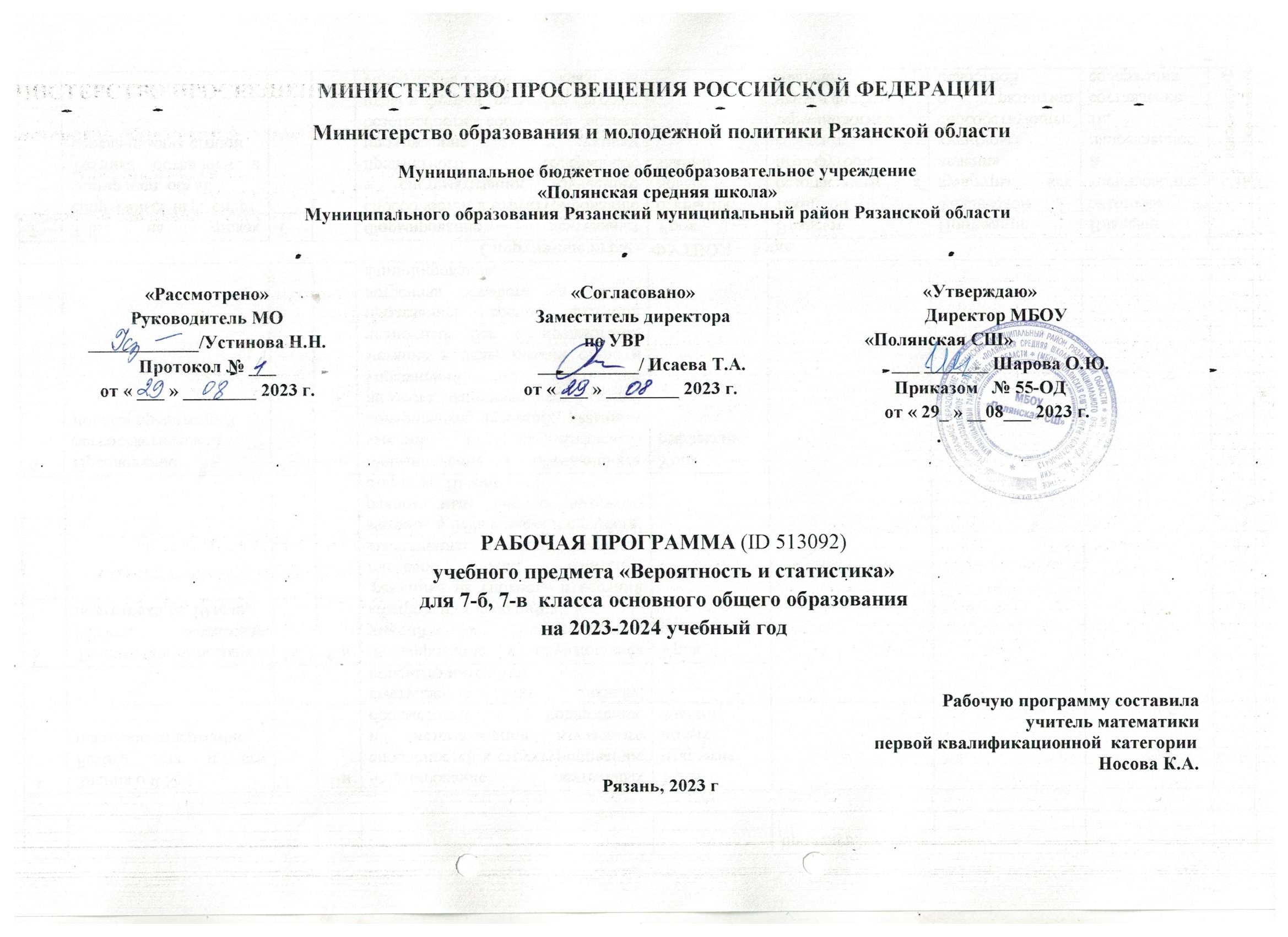 ПОЯСНИТЕЛЬНАЯ ЗАПИСКАОБЩАЯ ХАРАКТЕРИСТИКА УЧЕБНОГО КУРСА «ВЕРОЯТНОСТЬ и СТАТИСТИКА»     Рабочая программа по учебному курсу "Вероятность и статистика" для обучающихся 7 классов разработана на основе Федерального государственного образовательного стандарта основного общего образования с учётом и современных мировых требований, предъявляемых к математическому образованию, и традиций российского образования, которые обеспечивают овладение ключевыми компетенциями, составляющими основу для непрерывного образования и саморазвития, а также целостность общекультурного, личностного и познавательного развития обучающихся.       В программе учтены идеи и положения Концепции развития математического образования в Российской Федерации. В эпоху цифровой трансформации всех сфер человеческой деятельности невозможно стать образованным современным человеком без базовой математической подготовки. Уже в школе математика служит опорным предметом для изучения смежных дисциплин, а после школы реальной необходимостью становится непрерывное образование, что требует полноценной базовой общеобразовательной подготовки, в том числе и математической. Это обусловлено тем, что в наши дни растёт число профессий, связанных с непосредственным применением математики: и в сфере экономики, и в бизнесе, и в технологических областях, и даже в гуманитарных сферах. Таким образом, круг школьников, для которых математика может стать значимым предметом, расширяется.      Практическая полезность математики обусловлена тем, что её предметом являются фундаментальные структуры нашего мира: пространственные формы и количественные отношения от простейших, усваиваемых в непосредственном опыте, до достаточно сложных, необходимых для развития научных и прикладных идей. Без конкретных математических знаний затруднено понимание принципов устройства и использования современной техники, восприятие и интерпретация разнообразной социальной, экономической, политической информации, малоэффективна повседневная практическая деятельность. Каждому человеку в своей жизни приходится выполнять расчёты и составлять алгоритмы, находить и применять формулы, владеть практическими приёмами геометрических измерений и построений, читать информацию, представленную в виде таблиц, диаграмм и графиков, жить в условиях неопределённости и понимать вероятностный характер случайных событий.       Одновременно с расширением сфер применения математики в современном обществе всё более важным становится математический стиль мышления, проявляющийся в определённых умственных навыках. В процессе изучения математики в арсенал приёмов и методов мышления человека естественным образом включаются индукция и дедукция, обобщение и конкретизация, анализ и синтез, классификация и систематизация, абстрагирование и аналогия. Объекты математических умозаключений, правила их конструирования раскрывают механизм логических построений, способствуют выработке умения формулировать, обосновывать и доказывать суждения, тем самым развивают логическое мышление. Ведущая роль принадлежит математике и в формировании алгоритмической компоненты мышления и воспитании умений действовать по заданным алгоритмам, совершенствовать известные и конструировать новые. В процессе решения задач — основой учебной деятельности на уроках математики — развиваются также творческая и прикладная стороны мышления.       Обучение математике даёт возможность развивать у обучающихся точную, рациональную и информативную речь, умение отбирать наиболее подходящие языковые, символические, графические средства для выражения суждений и наглядного их представления.         Необходимым компонентом общей культуры в современном толковании является общее знакомство с методами познания действительности, представление о предмете и методах математики, их отличий от методов других естественных и гуманитарных наук, об особенностях применения математики для решения научных и прикладных задач. Таким образом, математическое образование вносит свой вклад в формирование общей культуры человека.         Изучение математики также способствует эстетическому воспитанию человека, пониманию красоты и изящества математических рассуждений, восприятию геометрических форм, усвоению идеи симметрии.ЦЕЛИ ИЗУЧЕНИЯ УЧЕБНОГО КУРСА         В современном цифровом мире вероятность и статистика при обретают всё большую значимость, как с точки зрения практических приложений, так и их роли в образовании, необходимом каждому человеку. Возрастает число профессий, при овладении которыми требуется хорошая базовая подготовка в области вероятности и статистики, такая подготовка важна для продолжения образования и для успешной профессиональной карьеры. Каждый человек постоянно принимает решения на основе имеющихся у него данных. А для обоснованного принятия решения в условиях недостатка или избытка информации необходимо в том числе хорошо сформированное вероятностное и статистическое мышление.Именно поэтому остро встала необходимость сформировать у обучающихся функциональную грамотность, включающую в себя в качестве неотъемлемой составляющей умение воспринимать и критически анализировать информацию, представленную в различных формах, понимать вероятностный характер многих реальных процессов и зависимостей, производить простейшие вероятностные расчёты. Знакомство с основными принципами сбора, анализа и представления данных из различных сфер жизни общества и государства приобщает обучающихся к общественным интересам. Изучение основ комбинаторики развивает навыки организации перебора и подсчёта числа вариантов, в том числе, в прикладных задачах. Знакомство с основами теории графов создаёт математический фундамент для формирования компетенций в области информатики и цифровых технологий. Помимо этого, при изучении статистики и вероятности обогащаются представления учащихся о современной картине мира и методах его исследования, формируется понимание роли статистики как источника социально значимой информации и закладываются основы вероятностного мышления.       В соответствии с данными целями в структуре программы учебного курса «Вероятность и статистика» основной школы выделены следующие содержательно-методические линии:«Представление данных и описательная статистика»; «Вероятность»; «Элементы комбинаторики»;«Введение в теорию графов».       Содержание линии «Представление данных и описательная статистика» служит основой для формирования навыков работы с информацией: от чтения и интерпретации информации, представленной в таблицах, на диаграммах и графиках до сбора, представления и анализа данных с использованием статистических характеристик средних и рассеивания. Работая с данными, обучающиеся учатся считывать и интерпретировать данные, выдвигать, аргументировать и критиковать простейшие гипотезы, размышлять над факторами, вызывающими изменчивость, и оценивать их влияние на рассматриваемые величины и процессы.        Интуитивное представление о случайной изменчивости, исследование закономерностей и тенденций становится мотивирующей основой для изучения теории вероятностей. Большое значение здесь имеют практические задания, в частности опыты с классическими вероятностными моделями.        Понятие вероятности вводится как мера правдоподобия случайного события. При изучении курса обучающиеся знакомятся с простейшими методами вычисления вероятностей в случайных экспериментах с равновозможными элементарными исходами, вероятностными законами, позволяющими ставить и решать более сложные задачи. В курс входят начальные представления о случайных величинах и их числовых характеристиках.         Также в рамках этого курса осуществляется знакомство обучающихся с множествами и основными операциями над множествами, рассматриваются примеры применения для решения задач, а также использования в других математических курсах и учебных предметах.МЕСТО УЧЕБНОГО КУРСА В УЧЕБНОМ ПЛАНЕ          В 7 классе изучается курс «Вероятность и статистика», в который входят разделы:«Представление данных и описательная статистика»; «Вероятность»; «Элементы комбинаторики»;«Введение в теорию графов». На изучение данного курса отводит 1 учебный час в неделю, всего 34 учебных часа в год.СОДЕРЖАНИЕ УЧЕБНОГО КУРСА "ВЕРОЯТНОСТЬ И СТАТИСТИКА"Представление данных в виде таблиц, диаграмм, графиков. Заполнение таблиц, чтение и построение диаграмм (столбиковых (столбчатых) и круговых). Чтение графиков реальных процессов. Извлечение информации из диаграмм и таблиц, использование и интерпретация данных.Описательная статистика: среднее арифметическое, медиана, размах, наибольшее и наименьшее значения набора числовых данных. Примеры случайной изменчивости.Случайный эксперимент (опыт) и случайное событие. Вероятность и частота. Роль маловероятных и практически достоверных событий в природе и в обществе. Монета и игральная кость в теории вероятностей.Граф, вершина, ребро. Степень вершины. Число рёбер и суммарная степень вершин. Представление о связности графа. Цепи и циклы. Пути в графах. Обход графа (эйлеров путь). Представление об ориентированном графе. Решение задач с помощью графов.ПЛАНИРУЕМЫЕ ОБРАЗОВАТЕЛЬНЫЕ РЕЗУЛЬТАТЫОсвоение учебного курса «Вероятность и статистика» должно обеспечивать достижение на уровне основного общего образования следующих личностных, метапредметных и предметных образовательных результатов:ЛИЧНОСТНЫЕ РЕЗУЛЬТАТЫЛичностные результаты освоения программы учебного предмета «Вероятность и статистика» характеризуются:Патриотическое воспитание:проявлением интереса к прошлому и настоящему российской математики, ценностным отношением к достижениям российских математиков и российской математической школы, к использованию этих достижений в других науках и прикладных сферах.Гражданское и духовно-нравственное воспитание:готовностью к выполнению обязанностей гражданина и реализации его прав, представлением о математических основах функционирования различных структур, явлений, процедур гражданского общества (выборы, опросы и пр.); готовностью к обсуждению этических проблем, связанных с практическим применением достижений науки, осознанием важности морально-этических принципов в деятельности учёного.Трудовое воспитание:установкой на активное участие в решении практических задач математической направленности, осознанием важности математического образования на протяжении всей жизни для успешной   профессиональной деятельности и	развитием необходимых умений; осознанным выбором и построением индивидуальной траектории образования и жизненных плановс учётом личных интересов и общественных потребностей. Эстетическое воспитание:способностью к эмоциональному и эстетическому восприятию математических объектов, задач, решений, рассуждений; умению видеть математические закономерности в искусстве.Ценности научного познания:ориентацией в деятельности на современную систему научных представлений об основных закономерностях развития человека, природы и общества, пониманием математической науки как сферы человеческой деятельности, этапов её развития и значимости для развития цивилизации; овладением языком математики и математической культурой как средством познания мира; овладением простейшими навыками исследовательской деятельности.Физическое воспитание, формирование культуры здоровья и эмоционального благополучия:готовностью применять математические знания в интересах своего здоровья, ведения здорового образа жизни (здоровое питание, сбалансированный режим занятий и отдыха, регулярная физическая активность); сформированностью навыка рефлексии, признанием своего права на ошибку и такого же права другого человека.Экологическое воспитание:ориентацией на применение математических знаний для решения задач в области сохранности окружающей среды, планирования поступков и оценки их возможных последствий для окружающей среды; осознанием глобального характера экологических проблем и путей их решения.Личностные результаты, обеспечивающие адаптацию обучающегося к изменяющимся условиям социальной и природной среды:-  готовностью к действиям в условиях неопределённости, повышению уровня своей компетентности через практическую деятельность, в том числе умение учиться у других людей, приобретать в совместной деятельности новые знания, навыки и компетенции из опыта других;- необходимостью в формировании новых знаний, в том числе формулировать идеи, понятия, гипотезы об объектах и явлениях, в том числе ранее не известных, осознавать дефициты собственных знаний и компетентностей, планировать своё развитие;- способностью осознавать стрессовую ситуацию, воспринимать стрессовую ситуацию как вызов, требующий контрмер, корректировать принимаемые решения и действия, формулировать и оценивать риски и последствия, формировать опыт.МЕТАПРЕДМЕТНЫЕ РЕЗУЛЬТАТЫМетапредметные результаты освоения программы учебного курса «Вероятность и статистика» характеризуются овладением универсальными познавательными действиями, универсальными коммуникативными действиями и универсальными регулятивными действиями.Универсальные познавательные действия обеспечивают формирование базовых когнитивных процессов обучающихся (освоение методов познания окружающего мира; применение логических, исследовательских операций, умений работать с информацией).Базовые логические действиявыявлять и характеризовать существенные признаки математических объектов, понятий, отношений между понятиями; формулировать определения понятий; устанавливать существенный признак классификации, основания для обобщения и сравнения, критерии проводимого анализа; воспринимать, формулировать и преобразовывать суждения: утвердительные и отрицательные, единичные, частные и общие; условные;выявлять математические закономерности, взаимосвязи и противоречия в фактах, данных, наблюдениях и утверждениях; предлагать критерии для выявления закономерностей и противоречий;делать	выводы с использованием законов	логики, дедуктивных и индуктивных умозаключений, умозаключений по аналогии;разбирать доказательства математических утверждений (прямые и от противного), проводить самостоятельно несложные доказательства математических фактов, выстраивать аргументацию, приводить примеры и контрпримеры; обосновывать собственные рассуждения;выбирать способ решения учебной задачи (сравнивать несколько вариантов решения, выбирать наиболее подходящий с учётом самостоятельно выделенных критериев).Базовые исследовательские действия:использовать вопросы как исследовательский инструмент познания; формулировать вопросы, фиксирующие противоречие, проблему, самостоятельно устанавливать искомое и данное, формировать гипотезу, аргументировать свою позицию, мнение;проводить по самостоятельно составленному плану несложный эксперимент, небольшое исследование по установлению особенностей математического объекта, зависимостей объектов между собой;самостоятельно формулировать обобщения и выводы по результатам проведённого наблюдения, исследования, оценивать достоверность полученных результатов, выводов и обобщений;прогнозировать возможное развитие процесса, а также выдвигать предположения о его развитии в новых условияхРабота с информацией:выявлять недостаточность и избыточность информации, данных, необходимых для решения задачи;выбирать, анализировать, систематизировать и интерпретировать информацию различных видов и форм представления;выбирать форму представления информации и иллюстрировать решаемые задачи схемами, диаграммами, иной графикой и их комбинациями;оценивать	надёжность	информации	по	критериям,	предложенным	учителем	или сформулированным самостоятельно.Универсальные коммуникативные действия обеспечивают сформированность социальных навыков обучающихся.Общение:воспринимать и формулировать суждения в соответствии с условиями и целями общения; ясно, точно, грамотно выражать свою точку зрения в устных и письменных текстах, давать пояснения по ходу решения задачи, комментировать полученный результат;в ходе обсуждения задавать вопросы по существу обсуждаемой темы, проблемы, решаемой задачи, высказывать идеи, нацеленные на поиск решения; сопоставлять свои суждения с суждениями других участников диалога, обнаруживать различие и сходство позиций; в корректной форме формулировать разногласия, свои возражения;представлять результаты решения задачи, эксперимента, исследования, проекта; самостоятельно выбирать формат выступления с учётом задач презентации и особенностей аудитории.Сотрудничество:понимать и использовать преимущества командной и индивидуальной работы при решении учебных математических задач; принимать цель совместной деятельности, планировать организацию совместной работы, распределять виды работ, договариваться, обсуждать процесс и результат работы; обобщать мнения нескольких людей;участвовать в групповых формах работы (обсуждения, обмен мнениями, мозговые штурмы и др.);выполнять свою часть работы и координировать свои действия с другими членами команды;оценивать качество своего вклада в общий продукт по критериям, сформулированным участниками взаимодействия.Универсальные регулятивные действия обеспечивают формирование смысловых установок и жизненных навыков личности.Самоорганизация:самостоятельно составлять план, алгоритм решения задачи (или его часть), выбирать способ решения с учётом имеющихся ресурсов и собственных возможностей, аргументировать и корректировать варианты решений с учётом новой информации.Самоконтроль:—	владеть способами самопроверки, самоконтроля процесса и результата решения математической задачи;предвидеть трудности, которые могут возникнуть при решении задачи, вносить коррективы в деятельность на основе новых обстоятельств, найденных ошибок, выявленных трудностей;оценивать соответствие результата деятельности поставленной цели и условиям, объяснять причины достижения или недостижения цели, находить ошибку, давать оценку приобретённому опыту.ПРЕДМЕТНЫЕ РЕЗУЛЬТАТЫПредметные результаты освоения курса «Вероятность и статистика» в 7 классе характеризуются следующими умениями.Читать информацию, представленную в таблицах, на диаграммах;Представлять данные в виде таблиц, строить диаграммы (столбиковые (столбчатые) и круговые) по массивам значений.Описывать и интерпретировать реальные числовые данные, представленные в таблицах, на диаграммах, графиках.Использовать	для описания данных статистические характеристики: среднее арифметическое, медиана, наибольшее и наименьшее значения, размах.Иметь представление о случайной изменчивости на примерах цен, физических величин, антропометрических данных; иметь представление о статистической устойчивости. ТЕМАТИЧЕСКОЕ ПЛАНИРОВАНИЕ  7 КЛАСС   ПОУРОЧНОЕ ПЛАНИРОВАНИЕ УЧЕБНО-МЕТОДИЧЕСКОЕ ОБЕСПЕЧЕНИЕ ОБРАЗОВАТЕЛЬНОГО ПРОЦЕССА1.	Примерная рабочая программа основного общего образования. Математика 7-9 классы. Базовый уро-вень. Москва, 2021.2.	Рабочей программы Алгебра. Сборник рабочих программ. 7-9 классы: А45 учеб. пособие для обще-образовательных организаций, составитель А.Т. Бурмистрова. М.: Просвещение, 2018ОБЯЗАТЕЛЬНЫЕ УЧЕБНЫЕ МАТЕРИАЛЫ ДЛЯ УЧЕНИКА МЕТОДИЧЕСКИЕ МАТЕ-РИАЛЫ ДЛЯ УЧИТЕЛЯ1.	Ю.Н.Тюрин, А.А.Макаров, И.Р.Высоцкий, И.В.Ященко Теория вероятностей и статистика – 2-е изд., переработанное. – М.: МЦНМО: ОАО «Московские учебники», 2015г. – 256 с.: ил. ISBN 987-5-94057- 319-72.	Ю.Н.Тюрин, А.А.Макаров, И.Р.Высоцкий, И.В.Ященко Теория вероятностей и статистика: Методи-ческое пособие для учителя – 2-е изд., исправленное и доработанное – М.:МЦНМО: МИОО, 2008. – 56 с.: ил. ISBN 978-5-94057-189-6ОБОРУДОВАНИЕ	ДЛЯ	ПРОВЕДЕНИЯ	ЛАБОРАТОРНЫХ,	ПРАКТИЧЕСКИХ	РА-БОТ, ДЕМОНСТРАЦИЙ1	Мультимедийный проектор,2	Ноутбук№ п/пНаименование разделов и тем программы Количество часов Количество часов Количество часов Количество часов Количество часовДата Виды деятельностиВиды, формы контроляВиды, формы контроляЭлектронные (цифровые) образовательные ресурсы№ п/пНаименование разделов и тем программывсеговсеговсегоконт раб.практ.раб.Дата Виды деятельностиВиды, формы контроляВиды, формы контроляЭлектронные (цифровые) образовательные ресурсыРаздел 1. Представление данных – 7 часовРаздел 1. Представление данных – 7 часовРаздел 1. Представление данных – 7 часовРаздел 1. Представление данных – 7 часовРаздел 1. Представление данных – 7 часовРаздел 1. Представление данных – 7 часовРаздел 1. Представление данных – 7 часовРаздел 1. Представление данных – 7 часовРаздел 1. Представление данных – 7 часовРаздел 1. Представление данных – 7 часовРаздел 1. Представление данных – 7 часовРаздел 1. Представление данных – 7 часов1.1.Представление данных в таблицах.11100Осваивать способы представления статистических данных и числовых массивов с помощью таблиц и диаграмм с использованием актуальных и важных данных (демографические данные, производство промышленной и сельскохозяйственной продукции, общественные и природные явления)Устный опрос;Устный опрос;https://www.yaklass.ru/p/informatika/9-klass/obrabotka-chislovoi-informatcii-13600/obzor-elektronnykh-tablitc-13530/re-1817d078-ec2c-425b-b247-0b0b4909f7f61.2.Практические вычисления по табличным данным.11101Изучать методы работы с табличными и графическими представлениями данных с помощью цифровых ресурсов в ходе практических работПрактическая работаПрактическая работаhttps://www.yaklass.ru/p/informatika/9-klass/obrabotka-chislovoi-informatcii-13600/obzor-elektronnykh-tablitc-13530/re-1817d078-ec2c-425b-b247-0b0b4909f7f61.3.Извлечение и интерпретация табличных данных.11100Изучать методы работы с табличными и графическими представлениями данных с помощью цифровых ресурсов в ходе практических работПисьменныйПисьменныйhttps://foxford.ru/wiki/matematika/tablitsy-variantov1.4.Практическая работа «Таблицы».11101Изучать методы работы с табличными и графическими представлениями данных с помощью цифровых ресурсов в ходе практических работПрактическая работаПрактическая работа1.5.Графическоепредставление данных в виде круговых,столбиковых11100Изучать методы работы с табличными и графическими представлениями данных с помощью цифровых ресурсов в ходе практических работПисьменный контрольПисьменный контрольhttps://resh.edu.ru/subject/lesson/1988/start/1.6.Чтение и построение диаграмм.11101Изучать методы работы с табличными и графическими представлениями данных с помощью цифровых ресурсов в ходе практических работПисьменныйПисьменныйhttps://foxford.ru/wiki/matematika/stolbchatye-i-krugovye-diagrammy1.7.Примерыдемографических диаграмм.11100Осваивать способы представления статистических данных и числовых массивов с помощью таблиц и диаграмм с использованием актуальных и важных данных (демографические данные, производство промышленной и сельскохозяйственной продукции, общественные и природные явления)Устный опросУстный опрос1.8.Практическая работа «Диаграммы11101Осваивать способы представления статистических данных и числовых массивов с помощью таблиц и диаграмм с использованием актуальных и важных данных (демографические данные, производство промышленной и сельскохозяйственной продукции, общественные и природные явления)Практическая работаПрактическая работаИтого по разделуИтого по разделу777Раздел 2. Описательная статистика – 8 часовРаздел 2. Описательная статистика – 8 часовРаздел 2. Описательная статистика – 8 часовРаздел 2. Описательная статистика – 8 часовРаздел 2. Описательная статистика – 8 часовРаздел 2. Описательная статистика – 8 часовРаздел 2. Описательная статистика – 8 часовРаздел 2. Описательная статистика – 8 часовРаздел 2. Описательная статистика – 8 часовРаздел 2. Описательная статистика – 8 часовРаздел 2. Описательная статистика – 8 часовРаздел 2. Описательная статистика – 8 часов2.1. Числовые наборы.11100Осваивать понятия: числовой набор, мера центральной тенденции (мера центра), в том числе среднее арифметическое, медианаПисьменныйПисьменныйhttps://foxford.ru/wiki/matematika/statisticheskieharakteristikihttps://ui.mob-edu.ru/ui/index.html#/bookshelf/course/3/topic/2900/lesson/6309?page=12.2. Среднее арифметическое11101Описывать статистические данные с помощью среднего арифметического и медианыПисьменныйПисьменныйhttps://foxford.ru/wiki/matematika/statisticheskieharakteristikihttps://ui.mob-edu.ru/ui/index.html#/bookshelf/course/3/topic/2900/lesson/6309?page=12.3.Медиана числового набора11100Осваивать понятия: наибольшее и наименьшее значения числового массива, размах. Решать задачи на выбор способа описания данных в соответствии с природой данных и целями исследования.ТестированиеТестированиеhttps://foxford.ru/wiki/matematika/mediana-chislovogo-ryada2.4.Устойчивость медианы11000Изучать свойства средних, в том числе с помощью цифровых ресурсов, в ходе практических работПисьменный2.5. Практическая работа «Средние значения»11001Решать задачи на выбор способа описания данных в соответствии с природой данных и целями исследованияПрактическая работаhttps://ui.mob-edu.ru/ui/index.html#/bookshelf/course/3/topic/2900/lesson/6309?page=1https://ui.mob-edu.ru/ui/index.html#/bookshelf/course/3/topic/2900/lesson/6309?page=12.6.Наибольшее и наименьшее значения11000Осваивать понятия: наибольшее и наименьшее значения числового массива, размахПисьменныйhttps://ui.mob-edu.ru/ui/index.html#/bookshelf/course/3/topic/2900/lesson/6309?page=1https://ui.mob-edu.ru/ui/index.html#/bookshelf/course/3/topic/2900/lesson/6309?page=12.7.Размах.22110Осваивать понятия: наибольшее и наименьшее значения числового массива, размах. Решать задачи на выбор способа описания данных в соответствии с природой данных и целями исследования.Контрольная работаhttps://foxford.ru/wiki/matematika/razmah-chislovogo-ryadahttps://foxford.ru/wiki/matematika/razmah-chislovogo-ryadaИтого по разделуИтого по разделу88Раздел 3. Случайная изменчивость - 6 часовРаздел 3. Случайная изменчивость - 6 часовРаздел 3. Случайная изменчивость - 6 часовРаздел 3. Случайная изменчивость - 6 часовРаздел 3. Случайная изменчивость - 6 часовРаздел 3. Случайная изменчивость - 6 часовРаздел 3. Случайная изменчивость - 6 часовРаздел 3. Случайная изменчивость - 6 часов3.1.Случайная изменчивость (примеры).11000Осваивать понятия: частота значений в массиве данных, группировка данных, гистограмма«Оценочный лист»http://www.myshared.ru/slide/172945/http://www.myshared.ru/slide/172945/3.2.Частота значений в массиве данных.11000Осваивать понятия: частота значений в массиве данных, группировка данных, гистограммаПисьменный3.3.Группировка.11000Осваивать понятия: частота значений в массиве данных, группировка данных, гистограммаТестированиеhttps://resh.edu.ru/subject/lesson/1556/start/https://resh.edu.ru/subject/lesson/1556/start/3.4.Гистограммы.22000Строить и анализировать гистограммы, подбирать подходящий шаг группировки;Устный опросhttps://obrazovaka.ru/matematika/stolbchataya-diagramma-primery-6-klass.htmlhttps://obrazovaka.ru/matematika/stolbchataya-diagramma-primery-6-klass.html3.5.Практическая работа «Случайная изменчивость»11001Осваивать графические представления разных видов случайной изменчивости, в том числе с помощью цифровых ресурсов, в ходе практической работыКонтрольная,работаhttps://obrazovaka.ru/matematika/stolbchataya-diagramma-primery-6-klass.htmlhttps://obrazovaka.ru/matematika/stolbchataya-diagramma-primery-6-klass.htmlИтого по разделу:Итого по разделу:66Раздел 4. Введение в теорию графов – 4 часаРаздел 4. Введение в теорию графов – 4 часаРаздел 4. Введение в теорию графов – 4 часаРаздел 4. Введение в теорию графов – 4 часаРаздел 4. Введение в теорию графов – 4 часаРаздел 4. Введение в теорию графов – 4 часаРаздел 4. Введение в теорию графов – 4 часаРаздел 4. Введение в теорию графов – 4 часаРаздел 4. Введение в теорию графов – 4 часаРаздел 4. Введение в теорию графов – 4 часаРаздел 4. Введение в теорию графов – 4 часаРаздел 4. Введение в теорию графов – 4 часа4.1. Граф, вершина, ребро.0.250.25000Осваивать понятия: граф, вершина графа, ребро графа, степень (валентность вершины), цепь и циклУстный опрос;https://www.yaklass.ru/p/informatika/11-klass/grafy-i-algoritmy-na-grafakh-40408/sposoby-predstavleniia-grafov-37023/re-ce12c4a0-6196-442f-a2ca-0bc0842b54f1https://www.yaklass.ru/p/informatika/11-klass/grafy-i-algoritmy-na-grafakh-40408/sposoby-predstavleniia-grafov-37023/re-ce12c4a0-6196-442f-a2ca-0bc0842b54f14.2.Представление задачи с помощью0.250.25000Решать задачи на поиск суммы степеней вершин графа, на поиск обхода графа, на поиск путей в ориентированных графахПисьменныйhttps://www.yaklass.ru/p/informatika/11-klass/grafy-i-algoritmy-na-grafakh-40408/sposoby-predstavleniia-grafov-37023/re-ce12c4a0-6196-442f-a2ca-0bc0842b54f1https://www.yaklass.ru/p/informatika/11-klass/grafy-i-algoritmy-na-grafakh-40408/sposoby-predstavleniia-grafov-37023/re-ce12c4a0-6196-442f-a2ca-0bc0842b54f14.3.Степень (валентность) вершины0.50.5000Решать задачи на поиск суммы степеней вершин графа, на поиск обхода графа, на поиск путей в ориентированных графахТестированиеhttps://www.yaklass.ru/p/informatika/11-klass/grafy-i-algoritmy-na-grafakh-40408/sposoby-predstavleniia-grafov-37023/re-ce12c4a0-6196-442f-a2ca-0bc0842b54f1https://www.yaklass.ru/p/informatika/11-klass/grafy-i-algoritmy-na-grafakh-40408/sposoby-predstavleniia-grafov-37023/re-ce12c4a0-6196-442f-a2ca-0bc0842b54f14.4.Число рёбер и суммарная степень вершин0.50.5000.5Решать задачи на поиск суммы степеней вершин графа, на поиск обхода графа, на поиск путей в ориентированных графахУстный опрос;https://foxford.ru/wiki/matematika/grafyhttps://foxford.ru/wiki/matematika/grafy4.5. Цепь и цикл.0.50.5000Осваивать понятия: граф, вершина графа, ребро графа, степень (валентность вершины), цепь и циклПисьменныйhttps://foxford.ru/wiki/matematika/derevyahttps://foxford.ru/wiki/matematika/derevya4.6. Путь в графе0.50.5000Осваивать понятия: граф, вершина графа, ребро графа, степень (валентность вершины), цепь и циклУстный опросhttps://www.yaklass.ru/p/informatika/11-klass/grafy-i-algoritmy-na-grafakh-40408/sposoby-predstavleniia-grafov-37023/re-ce12c4a0-6196-442f-a2ca-0bc0842b54f1https://www.yaklass.ru/p/informatika/11-klass/grafy-i-algoritmy-na-grafakh-40408/sposoby-predstavleniia-grafov-37023/re-ce12c4a0-6196-442f-a2ca-0bc0842b54f14.7.Представление о связности графаПредставление о связности графа0.5000Осваивать способы представления задач из курса алгебры, геометрии, теории вероятностей, других предметов с помощью графов (карты, схемы, электрические цепи, функциональные соответствия) на примерахУстный опросhttps://www.yaklass.ru/p/informatika/11-klass/grafy-i-algoritmy-na-grafakh-40408/sposoby-predstavleniia-grafov-37023/re-ce12c4a0-6196-442f-a2ca-0bc0842b54f1https://www.yaklass.ru/p/informatika/11-klass/grafy-i-algoritmy-na-grafakh-40408/sposoby-predstavleniia-grafov-37023/re-ce12c4a0-6196-442f-a2ca-0bc0842b54f14.8.Обход графа (эйлеров путь).Обход графа (эйлеров путь).0.5000.5Осваивать понятия: путь в графе, эйлеров путь, обход графа, ориентированный графПрактич. работа;https://www.yaklass.ru/p/informatika/11-klass/grafy-i-algoritmy-na-grafakh-40408/sposoby-predstavleniia-grafov-37023/re-ce12c4a0-6196-442f-a2ca-0bc0842b54f1https://www.yaklass.ru/p/informatika/11-klass/grafy-i-algoritmy-na-grafakh-40408/sposoby-predstavleniia-grafov-37023/re-ce12c4a0-6196-442f-a2ca-0bc0842b54f14.9.Представление об ориентированных графах.Представление об ориентированных графах.0.5000Осваивать способы представления задач из курса алгебры, геометрии, теории вероятностей, других предметов с помощью графов (карты, схемы, электрические цепи, функциональные соответствия) на примерахУстный опросhttps://foxford.ru/wiki/informatika/grafy-osnovnye-terminyhttps://foxford.ru/wiki/informatika/grafy-osnovnye-terminyИтого по разделу:Итого по разделу:Итого по разделу:4Раздел 5. Вероятность и частота случайного события – 4 часаРаздел 5. Вероятность и частота случайного события – 4 часаРаздел 5. Вероятность и частота случайного события – 4 часаРаздел 5. Вероятность и частота случайного события – 4 часаРаздел 5. Вероятность и частота случайного события – 4 часаРаздел 5. Вероятность и частота случайного события – 4 часаРаздел 5. Вероятность и частота случайного события – 4 часаРаздел 5. Вероятность и частота случайного события – 4 часаРаздел 5. Вероятность и частота случайного события – 4 часаРаздел 5. Вероятность и частота случайного события – 4 часаРаздел 5. Вероятность и частота случайного события – 4 часаРаздел 5. Вероятность и частота случайного события – 4 часа5.1.Случайный опыт и случайное событиеСлучайный опыт и случайное событие0.5000Осваивать понятия: случайный опыт и случайное событие, маловероятное и практически достоверное событиеПисьменныйhttps://foxford.ru/wiki/matematika/veroyatnost-sluchaynogo-sobytiyahttps://ui.mob-edu.ru/ui/index.html#/bookshelf/course/3/topic/2900/lesson/6307https://foxford.ru/wiki/matematika/veroyatnost-sluchaynogo-sobytiyahttps://ui.mob-edu.ru/ui/index.html#/bookshelf/course/3/topic/2900/lesson/63075.2.Вероятность и частота событияВероятность и частота события0.5000Изучать значимость маловероятных событий в природе и обществе на важных примерах (аварии, несчастные случаи, защита персональной информации, передача данных)Тестированиеhttps://foxford.ru/wiki/matematika/veroyatnost-sluchaynogo-sobytiyahttps://ui.mob-edu.ru/ui/index.html#/bookshelf/course/3/topic/2900/lesson/6307https://foxford.ru/wiki/matematika/veroyatnost-sluchaynogo-sobytiyahttps://ui.mob-edu.ru/ui/index.html#/bookshelf/course/3/topic/2900/lesson/63075.3.Роль маловероятных и практически достоверных событий в природе Роль маловероятных и практически достоверных событий в природе 1001Изучать значимость маловероятных событий в природе и обществе на важных примерах (аварии, несчастные случаи, защита персональной информации, передача данных)Практическая работаhttps://foxford.ru/wiki/matematika/veroyatnost-sluchaynogo-sobytiyahttps://ui.mob-edu.ru/ui/index.html#/bookshelf/course/3/topic/2900/lesson/6307https://foxford.ru/wiki/matematika/veroyatnost-sluchaynogo-sobytiyahttps://ui.mob-edu.ru/ui/index.html#/bookshelf/course/3/topic/2900/lesson/63075.4.Монета и игральная кость в теорииМонета и игральная кость в теории1000Изучать роль классических вероятностных моделей (монета, игральная кость) в теории вероятностейПисьменный5.5.Практическая работа«Частота выпадения орла»Практическая работа«Частота выпадения орла»1001Наблюдать и изучать частоту событий в простых экспериментах, в том числе с помощью цифровых ресурсов, в ходе практической работы.Практическая работа;Итого по разделу:Итого по разделу:Итого по разделу:4Раздел 6. Обобщение, контроль – 5 часовРаздел 6. Обобщение, контроль – 5 часовРаздел 6. Обобщение, контроль – 5 часовРаздел 6. Обобщение, контроль – 5 часовРаздел 6. Обобщение, контроль – 5 часовРаздел 6. Обобщение, контроль – 5 часовРаздел 6. Обобщение, контроль – 5 часовРаздел 6. Обобщение, контроль – 5 часов6.1.Описательная статистика.Описательная статистика.1000Повторять изученное и выстраивать систему знанийПисьменныйhttps://foxford.ru/wiki/matematika/graficheskoye-predstavleniye-statisticheskoy-informatsiihttps://foxford.ru/wiki/matematika/graficheskoye-predstavleniye-statisticheskoy-informatsii6.2.Представление данных.Представление данных.2001Решать задачи на представление и описание данных с помощью изученных характеристикПрактич. работа;https://foxford.ru/wiki/matematika/graficheskoye-predstavleniye-statisticheskoy-informatsiihttps://foxford.ru/wiki/matematika/graficheskoye-predstavleniye-statisticheskoy-informatsii6.3.Вероятность случайного события.Вероятность случайного события.2110Обсуждать примеры случайных событий, мало вероятных и практически достоверных случайных событий, их роли в природе и жизни чело векаКонтрольная работаhttps://foxford.ru/wiki/matematika/veroyatnost-sluchaynogo-sobytiyahttps://foxford.ru/wiki/matematika/veroyatnost-sluchaynogo-sobytiyaИтого по разделу:Итого по разделу:Итого по разделу:5ОБЩЕЕ КОЛИЧЕСТВО ЧАСОВ ПО ПРОГРАММЕОБЩЕЕ КОЛИЧЕСТВО ЧАСОВ ПО ПРОГРАММЕОБЩЕЕ КОЛИЧЕСТВО ЧАСОВ ПО ПРОГРАММЕ342211№ п/пдатадатаТема урока№ п/ппланфактТема урокаПредставление данных – 7 часовПредставление данных – 7 часовПредставление данных – 7 часовПредставление данных – 7 часов1.Представление данных в таблицах2.Практические вычисления по табличным данным3.Извлечение и интерпретация табличных данных4.Практическая работа по теме «Таблицы».5.Графическое представление данных в виде круговых и столбчатых диаграмм6.Примеры демографических диаграмм7.Практическая работа по теме «Диаграммы»Описательная статистика – 8 часовОписательная статистика – 8 часовОписательная статистика – 8 часовОписательная статистика – 8 часов8.Числовые наборы.9.Среднее арифметическое10.Медиана числового набора11.Устойчивость медианы12.Практическая работа по теме «Средние значения»13.Наибольшее и наименьшее значения числового набора14.Размах15.Контрольная работа по теме «Описательная статистика»Случайная изменчивость - 6 часовСлучайная изменчивость - 6 часовСлучайная изменчивость - 6 часовСлучайная изменчивость - 6 часов16.Случайная изменчивость(примеры)17.Частота значений в массиве данных18.Группировка19.Гистограммы20.Построение гистограмм21.Практическая работа по теме «Случайная изменчивость»Введение в теорию графов – 4 часаВведение в теорию графов – 4 часаВведение в теорию графов – 4 часаВведение в теорию графов – 4 часа22.Граф, вершина, ребро. Степень (валентность) вершины23.Число рёбер и суммарная степень вершин. Цепь и цикл24.Путь в графе. Представление о связности графа25.Обход графа. Представление об ориентированных графахВероятность и частота случайного события – 4 часаВероятность и частота случайного события – 4 часаВероятность и частота случайного события – 4 часаВероятность и частота случайного события – 4 часа26.Случайный опыт и случайное событие. Вероятность и частота события.27.Роль маловероятных и практически достоверных событий в природе и в обществе28.Монета и игральная кость в теории вероятностей29.Практическая работа по теме «Частота выпадения орла»Обобщение, контроль – 5 часовОбобщение, контроль – 5 часовОбобщение, контроль – 5 часовОбобщение, контроль – 5 часов30.Представление данных31.Описательная статистика32.Вероятность случайного события33.Итоговая аттестация. Контрольная работа34.Подведение итогов